Комитет культуры Администрации города НефтеюганскаПУБЛИЧНЫЙ ДОКЛАДо деятельностимуниципального бюджетного учреждения дополнительного образования "Детская музыкальная школа имени В. В. Андреева"в   2015-2016  учебном годуг. Нефтеюганск 20161. Общие сведения о школе.«Детская музыкальная школа» города Нефтеюганска  - открыта в августе 1967 года. В феврале 2006 года решением городской Думы Детской музыкальной школе г. Нефтеюганска присвоено имя Василия Васильевича Андреева. Адрес:	628309, Российская Федерация, ХМАО-Югра, 	г. Нефтеюганск,2 «А»  микрорайон, здание № 1Телефоны	(3463)22-78-88 (факс), (3463)23-27-03сайт		http://www.dmschool.lact.ru/E-mail:	muzscola2006@yandex.ruУчредителем в отношении Учреждения, является Комитет культуры администрации города Нефтеюганска.Адрес: г.Нефтеюганск 5 мкр. 11 дом.Приемная – (3463)27-63-19Факс: (3463)23-80-09e-mail com.cultury@yandex.ruОрганизационно-правовая форма Школы – муниципальное бюджетное образовательное учреждение культуры.Тип Школы - бюджетное образовательное учреждение культуры дополнительного образования детей.Вид Школы – детская музыкальная школа.2. Организационно-правовое обеспечение образовательной деятельностиУстав  утвержден распоряжением администрации города Нефтеюганска №323р от02.12.2015Свидетельство о внесении записи в Единый государственный реестр юридических лиц серия 86 №000646693,  дата внесения записи 15 ноября 2002 года.Лицензия на право ведения образовательной деятельности   от «28» апреля 2016г.,  №2628, серия 86Л01, выданную Службой по контролю и надзору в сфере образования Ханты-Мансийского автономного округа – ЮгрыДокументы на имуществоРаспоряжение Департамента муниципальной собственности города Нефтеюганска от 30.06.2004 №556 Акт приема-передачи к договору на право оперативного управления от 01.07.2004 №0211 от01.07.2004Свидетельство о государственной регистрации права 72НЛ142781 бессрочноЗаключения органов о соответствии зданий, строений, сооружений и помещений для ведения образовательной деятельности:Санитарно-эпидемиологический надзор, заключение №86.НП.01.000.М.000161.08.09 от 07.08.2009г. Государственный пожарный надзор, заключение №66/091 от 29 октября 2012г.Локальные нормативные акты, регламентирующие правила приема обучающихся, режим занятий обучающихся, формы, периодичность и порядок текущего контроля успеваемости и промежуточной аттестации обучающихся, порядок и основания перевода, отчисления и восстановления обучающихся, порядок оформления возникновения, приостановления и прекращения отношений между образовательной организацией и обучающимися и (или) родителями (законными представителями) несовершеннолетних обучающихся.3. Структура и система управления.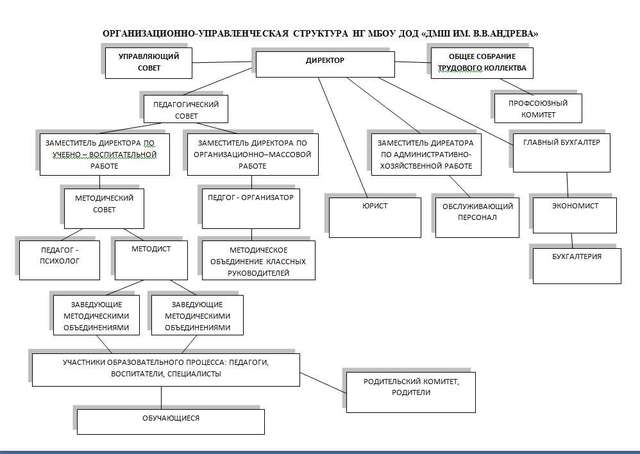 И.о. директора 	Сафронова Лариса ВалентиновнаЗаместитель директора по учебно-воспитательной работе	Морозова Наталия АлександровнаЗаместитель директора по организационно-массовой работеКорнишина Айше РустемовнаЗаместитель директора по административно-хозяйственной работеСафронова Лариса Валентиновна4. Основные цели и задачи Школы:Создание условий для оптимального функционирования школы, как единого социокультурного пространства развития и самореализации личности.Совершенствование целостной системы работы с одаренными детьми;       Данные цели решались через следующие задачи:Создание благоприятной образовательной среды, способствующей раскрытию индивидуальных особенностей обучающихся, обеспечивающей возможности их самоопределения и самореализации в условиях современной школы.Повышение качества образования через эффективные  педагогические  технологии.Расширение выбора образовательных ресурсов.Соблюдение прав детей в сфере образования  на обучение в условиях, гарантирующих личную безопасность обучающихся  и сохранение их здоровья.Создание  благоприятной образовательной среды для детей с ограниченными возможностями здоровья.Расширение масштабов и повышение уровня общественной поддержки образовательного учреждения на основе развития сотрудничества образовательного учреждения с социальными партнерами.Обеспечение безопасных условий функционирования школы.Основные функции Школы:Образовательная; Прогностическая – разработка проектов будущего, проведение диагностики, выявление проблем и поиск наиболее оптимальных путей их решения;Управленческая или регулятивная – обеспечение эффективного взаимодействия всех элементов учебно-воспитательного процесса между собой, с другими центрами и отделами, совместное обсуждение и принятие коллективных решений, регулирование учебно-воспитательным процессом, создание условий по реализации поставленных целей и задач;Воспитательная – развитие личностных качеств обучающихся, привитие общечеловеческих ценностей, определение профессиональной ориентации;Нормативно-правовая – соблюдение прав и свободы выбора личности, соблюдении правовых, санитарно-гигиенических норм организации деятельности Школы как элемента муниципального учебного заведения дополнительного образования детей.5. Организация учебного процесса.Организация образовательного процесса в школе регламентируется учебным планом, годовым календарным учебным графиком и расписанием занятий. Годовые календарные учебные графики разрабатываются и утверждаются школой самостоятельно в соответствии со ст.28, ст.74 п.4 ФЗ от 29.12.2012 N 273-ФЗ (ред. от 07.05.2013 с изменениями, вступившими в силу с 19.05.2013) "Об образовании в Российской Федерации". При составлении учебных планов учитывалось сохранение соответствия учебного плана основным целям деятельности учреждения, отражение его специфики. Содержание учебных планов ориентировано на развитие целостного мировоззрения и подготовку детей и подростков к возможности использования полученных знаний и исполнительских навыков в различных видах творческой деятельности  после окончания школы.Учебные планы Школы разработаны с учетом особенностей школы и контингента,  в соответствии с методическими рекомендациями по реализации дополнительных предпрофессиональных общеобразовательных программ, утверждённых приказами Министерства Культуры РФ №№ 161-165 от 12.03.2012 года. Учебные планы согласованы на педагогическом совете школы, утверждены  директором школы.Расписание учебных занятий составлено в соответствии с режимом работы Учреждения, с Уставом школы (шестидневная учебная неделя), с требованиями СанПиН, с учётом пожеланий родителей (законных представителей) обучающихся. В 2015-2016 учебном году учебный процесс осуществлялся по двум направлениям:-   реализация дополнительных общеразвивающих  программ;- реализация дополнительных предпрофессиональных программ в области музыкального искусства.Сведения по количеству обучающихся:Основной целью (долгосрочной) учебной работы является внедрение новых Федеральных государственных  требований к дополнительным предпрофессиональным образовательным программам в области музыкального искусства. Задачи, поставленные в текущем году в учебной работе: обеспечить повышение качества обученности учащихся, создать условия для самореализации учащихся в учебно-воспитательном процессе, развить познавательные способности, интеллектуальные умения, творческую активность обучающихся.Качество подготовки обучающихся:6. Качество подготовки выпускниковВ соответствии с Примерными требованиями к содержанию образования и уровню подготовки выпускника детской музыкальной школы в ДМШ им. В.В. Андреева разработана модель выпускника. В ходе мониторинга был проведён анализ соответствия уровня подготовки учащихся выпускного класса модели выпускника:Учащиеся, поступившие в профессиональные учебные заведенияШирманов Владислав (преп. Н.А. Морозова) поступил в ГБОУ СПО КК "Краснодарский музыкальный колледж  им. Н.А. Римского-Корсакова"Ракова Ольга (преп. В.Г. Карпушкина) поступила в музыкальный колледж МГИМ им. А.Г. Шнитке Волокитин Владимир (преп. Д.В. Теньковских) поступил в  БУ «Колледж-интернат Центр искусств для одаренных детей Севера»Воробьева Дарья (преп. И.А. Андрианова) поступила в БУ «Сургутский музыкальный колледж»Герус Дарья  (пре. И.А. Андрианова) поступила в БУ «Сургутский музыкальный колледж»Чистякова Анастасия (преп. И.А. Андрианова) поступила в БУ «Сургутский музыкальный колледж»Осинцева Валерия (преп. Л.П. Кузьмина) поступила в БУ «Сургутский музыкальный колледж»Смирнова Анастасия (преп. Л.П. Кузьмина) поступила  ГАОУ СПО РТ «Альметьевский музыкальный колледж им. Ф.З. Яруллина»Вощан Светлана (преп. Л.П. Кузьмина) поступила в ГОУ «Ханты-Мансийский педагогический колледж»Галиева Нелли (преп. Е.В. Тимофеева) поступила в БУ «Сургутский музыкальный колледж»Мищенко Анастасия (преп. Т.В. Точилова) поступила в БУ «Сургутский музыкальный колледж»Хорькова Анастасия (преп. Р.Н. Федотова) поступила в БУ «Колледж-интернат Центр искусств для одаренных детей Севера»7. Результаты реализации программы внеурочной деятельности школы.Музыкальное развитие ребёнка в Школе осуществляется не только в процессе учебной деятельности, но и во внеурочной деятельности. Специфика музыкальной школы способствует созданию целостной культурной среды, взаимосвязанной с учебным процессом. Искусство становится средой для проведения воспитательной и учебной работы. В отличие от задач учебного процесса внеурочная деятельность строится на включении ребёнка в окружающую его жизнь, на развитие его творческого потенциала. В этом году внеурочная деятельность проводилась в соответствии с программой по направлениям:концертная деятельность,конкурсная деятельность,профилактики правонарушений несовершеннолетних, формирование их законопослушного поведения, профилактики жестокого обращения с детьми,патриотическое воспитание,профилактика экстремизма, терроризма,профилактика табачной, алкогольной и наркотической зависимости, формирование здорового образа жизни.Концертная деятельностьВ 2015-2016 учебном году более 650 учащихся школы принимали участие в различные концертах, что составляет 95% от общего числа учащихся.Школой были организованы и проведены:мероприятия городского значения:7 общегородских музыкальных занятий для учащихся младших классов Детская филармония «Твой друг музыка», где охвачено 270 детей города;осуществлен совместный проект Департамента Образования и ДМШ им. В.В. Андреева» «Диалоги о культуре», для учащихся старших классов школ города, охвачено 250 человек; концерт к Международному Дню музыки, охвачено 250 человек;концерт к 25 летию педагогической деятельности С.Л. Волошинойконцерт к 30 летию создания оркестра РНИ «Сказ», руководитель Салихова О.Г.;концерты для детей города во время осенних и весенних каникул;концерт, посвященный году детства в ХМАО-Югре.мероприятия школьного значения:концерты для детей   -  Коррекционной школы 7 вида, МБОУ СОШ№2,  МБОУ СОШ№5, ЦДО «Поиск»  во время весенних, осенних каникул, охвачено более 500 человек;концерты классов  А.Я. Невьянцева «Гитара», » С. Л. Волошина к 25 – летию педагогической деятельности  «», О.Г. Салихова «Я люблю свой оркестр» к 30 летию создания образцового ОРНИ «Сказ», С.Т. Бондаренко, Т.В. Точилова «Волшебное озеро», Н.А. Сасько, Е.П. Данилова, И.А. Зимина детская сказка «Кот в сапогах», О.В. Тихонова «Рождественская метель», Л.П. Кузьмина «Маму поздравляем», ;концерты отделений: струнных инструментов   «Вперегонки», фортепиано «Любимые мелодии», «Легко и быстро», « Декабрьская метель», «Музыкальные встречи», «Самая, самая», «Семь нот семьЯ»,  духовые инструменты к 70-летию Победы в ВОВ, сольное пение «Я помню, я горжусь»концерты для ветеранов  округа в профилактории «Юган»;концерты для детей инвалидов – ко Дню защиты детей в РЦ «Детство», «Музыкальная радуга» ко Дню инвалида»; концерты к праздничным датам – «Праздник скрипичного ключа», к Международному дню мира, ко Дню Учителя, «Наш нефтяной край» ко дню города, ко дню народного единства, ко Дню матери, к 8 марта;концерт лауреатов школы «Пусть зажигаются звезды» - отчетный концерт школы.Учащиеся школы принимали участие в городских концертах и мероприятиях: ко Дню Победы в ВОВ, ко Дню Нефтяника, ко Дню народного единства, «Связь времен», ко Дню защитника Отечества, Открытие театра г. Нижневартовска, акция «Ночь в музее», Доска Почета «Молодёжь-гордость Нефтеюганска», к встрече греческой делегации, ко Дню пожилого человека, форум борьбы с сахарным диабетом, Конкурсная деятельностьНа базе Школы были проведены следующие конкурсы:III открытый городской конкурс фортепианных и камерных ансамблей  «Камерата»;II открытый городской конкурс юных гитаристов «Поющая струна»;I открытый окружной  конкурс оркестров и ансамблей «Содружество Югры;V открытый городской конкурс юных вокалистов «Весенние голоса».Победы  в городских, окружных, региональных, областных, всероссийских, международных конкурсах и  фестивалях творческих коллективов.В рамках профилактики правонарушений несовершеннолетних, формирование их законопослушного поведения, профилактики жестокого обращения с детьмиБыли организованы и проведены следующие мероприятия:лекция сотрудника МВД «Дети и закон» . Охвачено 50 человек.лекция сотрудника МВД  в рамках профилактики терроризма. «Экстремизм в нашем мире». лекция «Что такое экстремизм», для осознания, выявления признаков террористических взглядов у подростков. лекция сотрудника МВД  «Знаем ли мы закон?» лекция сотрудника МВД «Правонарушения среди несовершеннолетних». лекция сотрудника МВД по работе с несовершеннолетними «Мир для детей». конкурс рисунков «Мы против террора».выставка посвященная  Дню солидарности борьбы с терроризмом «Молодежь против терроризма».видеопоказ ко  Дню солидарности борьбы с терроризмом. концерт  «Международный день мира».лекция сотрудника МВД «Правонарушения среди несовершеннолетних».  «Действия во время террористических актах». памятка «Профилактика экстремизма в молодежной среде – каждодневное внимание». ролик «Антитерроризм». Охвачено 100 человек.семинар для преподавателей на тему: «Оказание помощи детям и семьям в трудной жизненной ситуации».  проведен педагогический совет на тему: «Дети в мире взрослых» ;  классные часы на тему «Умей себя защищать», «Моя  жизнь, мои права», «Я – ребенок, я – человек» и т.дВ рамках профилактики табачной, алкогольной и наркотической зависимости, формирования здорового образа жизни в школе проводились следующие мероприятия:лекция  психолога Центра социальной помощи семьям и детям «Веста» «Как появляется зависимость и чем она опасна», в рамках профилактики табакокурения и алкоголизма.;лекция-видеопоказ "Мы за здоровый образ жизни";конкурс поделок "Цветы жизни", направленный на профилактику употребления запрещенных веществ;проведена Неделя здоровья;распространение среди учащихся буклета "Здоровый образ жизни" и памятки для родителей "Формирование установок на здоровый образ жизни у детей"; беседы «Наша жизнь в наших руках» с учащимися школы. Проведено 7 бесед;конкурс фотографий «Я веду здоровый образ жизни»; проведены классные часы  на темы:  «Мы за здоровый образ жизни», «Береги здоровье смолоду», «Скажи нет наркотикам» и др.;лекция инспектора ОМВД о правонарушениях и профилактики употребления запрещенных веществ; лекция психолога Центра социальной помощи семьям и детям  «Веста» «Вредные привычки в 21 веке» в рамках  профилактики табакокурения и алкоголизма;классные часы:«Курительные смеси – что это»;«Курительные смеси – это смертельная опасность». акция «Мир без наркотиков» ;конкурс поделок "Как прекрасна жизнь без зависимостей". видеопоказ "Вредные привычки";выставка "Здоровый человек - успешный человек".В рамках работы по развитию чувства патриотизма в школе проводились следующие мероприятия:выставка, посвященная памяти о россиянах, исполнявших служебный долг за пределами Отечества;конкурс творческих работ на патриотическую тему «Наши защитники Отечества»;концерт посвященный «Дню защитника Отечества»;концерт для ветеранов округа;концерт ко Дню Победы для учащихся МБОУ СОШ№5;юношеская филармония в рамках проекта «Диалоги о культуре к 70 летию Победы в ВОВ. «Мелодии войны, мелодии Победы»;концерт  «Мы этой памяти верны» для жителей города;концерт к 70-летию Победы в ВОВ «Я помню, я горжусь» для жителей города;выставка, посвященная  Дню солидарности борьбы с терроризмом;концерт ко Дню народного единства;концерт для детей города в рамках городского форума «Югра молодая экономическая»;выставка «Мой край Югорский»;юношеская филармония в рамках проекта «Диалоги о культуре посвященная 85-летию со дня образования ХМАО-Югры».8. Анализ кадрового обеспечения образовательного процесса по заявленным образовательным программам.В школе работают 49 преподавателей. Из них имеют: Из них имеют высшее образование - 37 человек (75.5% было 71.1%),средне специальное - 12 человек (24.4% было 28.9%). Квалификационный уровень преподавателей:Имеют высшую квалификационную категорию - 26 человек (53% было 36.5%), 1 квалификационную категорию - 15 человек (30.6% было 36.5%), не имеют квалификационной категории - 8 человек (16.3% было 15.5%).Стаж работы: до 5 лет -  имеет 3 человека (6.1% было 4%), стаж до 10 лет - имеют 6 человек (12.2% было 6%), стаж работы до 20 лет - имеют 15 человек (30.6% было 31%), стаж работы более 20 лет - имеют 25 человек (51% было 47%).9. Анализ работы по сохранению здоровья учащихся и сотрудников.В школе ведётся постоянная работа по сохранению здоровья учащихся и сотрудников:регулярно проводятся инструктажи по технике безопасности с учащимися и сотрудниками,различные мероприятия, направленные на пропаганду здорового образа жизни: книжная выставка «Здоровье народа – здоровье нации», лекции  психологов Центра социальной помощи семьям и детям «Веста» «Как появляется зависимость и чем она опасна», «Вредные привычки в 21 веке», видео показ «Последствия алкоголизма», лекция сотрудника МВД «Профилактика наркомании», неделя здоровья. 12. Социальная активность и социальное партнёрство школы.В этом году школа активно сотрудничала:  с ВУЗАМИ:Чефанов   Денис Владимирович - доцент  кафедры специального фортепиано Московской консерватории им. П.И. Чайковского, педагог  международной летней творческой  школы для одаренных детей «Новые имена»С СУЗами  – были организованы мастер-классы со следующими специалистами: Л.М. Царегородцева, преподаватель высшей квалификационной категории БУ «Колледж-интернат Центр искусств для одаренных детей Севера», Кандидат искусствоведения, Доцент, Почетный работник среднего профессионального образования Российской Федерации, заслуженный деятель культуры ХМАО-ЮгрыМ.Б. Сигута, Заслуженный работник образования ХМАО-Югры; руководитель ПЦ(М)К «Инструменты народного оркестра», преподаватель по классу домры БУ «Сургутский музыкальный колледж»; Заведующая методическим объединением по классу домры, балалайки. Сургута; Лауреат  Международного конкурса.Социальными партнёрами Школы в этом году были: МБОУ СОШ№5, МБОУ СОШ№2, МБОУ ДОД ЦДОД «Поиск», КУ «НКНОШ VII вида», МДОАУ «Центр развития ребенка - детский сад №26, МАДОУ «Детский сад №32 «Белоснежка», МАДОУ «Детский сад №20 «Золушка».13. Общие выводы.В основном поставленные задачи на 2015 – 2016 год выполнены.Наряду с имеющимися положительными результатами в школе имеются и отрицательные тенденции:не в полном объеме ведется работа по обобщению педагогического опыта, хотя есть большой потенциал для этого;не все  преподаватели регулярно  используют новые современные технологии  в образовательном процессе.Усилия администрации направлены на мотивацию и улучшение условий для реализации творческого потенциала коллектива школы, и несмотря на скудность финансирования и недостаточность учебных помещений ДМШ,  создание наиболее благоприятных условий погруженности в атмосферу искусства и более совершенной материально-технической базы. На будущий учебный год школа определяет для себя большой спектр задач:укрепление материально-технической и финансовой базы, обновление инструментария, специализированной литературы, оформление учебных кабинетов и т. д.;расширение видов платных дополнительных образовательных услуг;совершенствование системы работы  с  одаренными детьми (создание благоприятных условий для выявления и развития у детей способностей к изобразительному творчеству и подготовки наиболее одаренных детей к дальнейшему продолжению образования в этой области);организация  открытых муниципальных  семинаров по обмену педагогическим опытом с ДМШ и ДШИ города и  района; расширение художественно-просветительской деятельности школы  с целью пропаганды художественного образования  как для обучающихся, так и  жителей города Югорска (обратить внимание  городской общественности на воспитательную функцию  школы);поддержка  положительного имиджа школы.годдополнительные предпрофессиональные программыдополнительные предпрофессиональные программыдополнительные общеразвивающие программыдополнительные общеразвивающие программыВСЕГОгодкол-во уч-ся% от общего числакол-во уч-ся% от общего числаВСЕГО2013-14 уч. г.9714%58386%6802014-15 уч. г.15723%52377%6802015-16 уч.г.21331%46769%680ГодКоличество учащихся на конец учебного годаЧисло учащихся, окончивших учебный год без «2»Число учащихся, окончивших учебный год без «2»Число учащихся, окончивших учебный год на «4» и «5»Число учащихся, окончивших учебный год на «4» и «5»ГодКоличество учащихся на конец учебного годаЧеловек%Человек%2012-20132013-20142014-201568068068067067367898,5%99%99,7%48349550171%73%74%учебный годколичество выпускниковколичество выпускников, соответствующих моделиколичество выпускников, соответствующих моделиучебный годколичество выпускниковчеловек% от общего количества выпускников2012-20135858100%2013-20146060100%2014-20157878100%Статус фестивалей и конкурсовГран-приЛауреат 1 степениЛауреат II степениЛауреат III степениДипломанты1,2,3 степениМеждународные119162130Всероссийские354Региональные112окружные4811городские19212320Итого:142475267